المستوى : الثّانية متوسط	المدّة : 2 ساعة 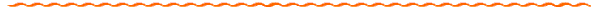 ملاحظة : يِؤخذ بعين الاعتبار تنظيم ورقة الإختبار.التّمرين الأوّل :  1 ـ أحسب المجموع الجبري  حيث : 	2 ـ أحسب المجموع حيث:	التّمرين الثّاني :  1 ـ أوجد المجهول في المعادلات :     ،        ، 	      2 ـ تحقق من صحّة المساواة     من أجل .                            3 ـ هل المتباينة:    صحيحة من أجل  ؟ بيّن ذلك.التّمرين الثالث:  مثلث ، منصف الزّاوية  يقطع  في النّقطة  . المستقيم الذي يشمل  ويوازي                        يقطع  في النقطة .                     1 ـ أرسم الشكل .                     2 ـ بيّن أنّ .                     3 ـ بيّن أنّ .                     4 ـ استنتج نوع المثلث  مبرّرا ذلك.المسألة: الشّكل المقابل يمثل قطعة أرض مكونة من مستطيل ومثلث قائم .                ولتكن العبارات الآتية :  ،      ،       .           الجزء الأوّل : 1 ـ اختر من بين العبارات السّابقة تلك التي تعبّر عن محيط هذه القطعة بدلالة  .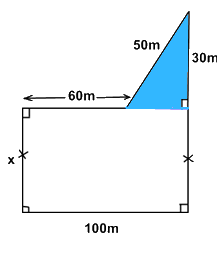                         2 ـ أوجد عرض المستطيل  إذا كان محيط هذه الأرض                         يساوي  .          الجزء الثّاني :  يريد صاحب هذه القطعة إحاطتها بسياج مع ترك باب                       عرضه 2 متر .                       1 ـ أحسب طول السّياج الواجب شراؤه.                      2 ـ إذا كان سعر المتر الواحد من السياج هو  ،أحسب تكلفة السّياج.الجزء الثّالث :  1 ـ بيّن أن مساحة الجزء الملون هي                    2 ـ أكتب مساحة قطعة الأرض كلّها بدلالة .                   3 ـ إذا كان  ، أحسب مساحة هذه الأرض.Belhocine : https://prof27math.weebly.com/